ҠАРАР                                                                              РЕШЕНИЕОб укреплении материально-технической базы.На основании протокола собрания граждан от 21 декабря 2016 года с. Анясево «О направлении денежных средств на укрепление материально-технической базы» Совет сельского поселения Миякибашевский сельсовет муниципального района Миякинский район Республики Башкортостан р е ш  и л:Протокол от 21 декабря 2016 года «О укреплении материально- технической базы» принять к сведению.Направить средства на укрепление материально-технической базы. Контроль за исполнением настоящего решения возложить на постоянную комиссию Совета сельского поселения Миякибашевский сельсовет муниципального района Миякинский район Республики Башкортостан по бюджету, налогам и вопросам муниципальной собственности.Глава сельского поселения							Р.А. Аминевс. Анясево16.12.2016№93БАШКОРТОСТАН  РЕСПУБЛИКАҺЫМИӘКӘ РАЙОНЫМУНИЦИПАЛЬ РАЙОНЫНЫҢМИӘКӘБАШ АУЫЛ СОВЕТЫАУЫЛ БИЛӘМӘҺЕ СОВЕТЫ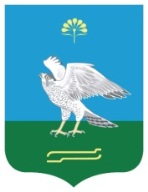 СОВЕТСЕЛЬСКОГО ПОСЕЛЕНИЯ МИЯКИБАШЕВСКИЙ СЕЛЬСОВЕТ  МУНИЦИПАЛЬНОГО РАЙОНАМИЯКИНСКИЙ РАЙОН РЕСПУБЛИКИ БАШКОРТОСТАН